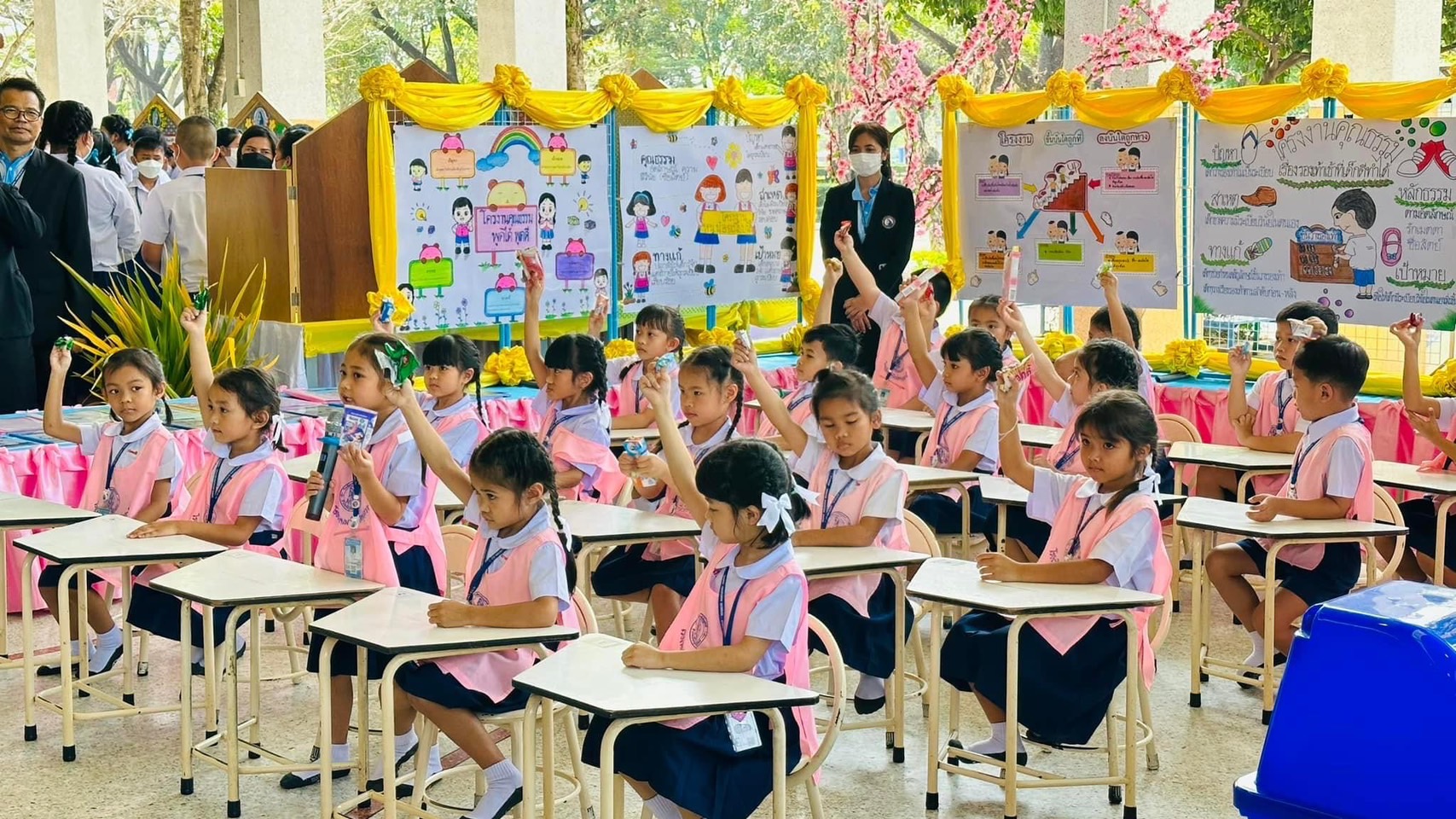 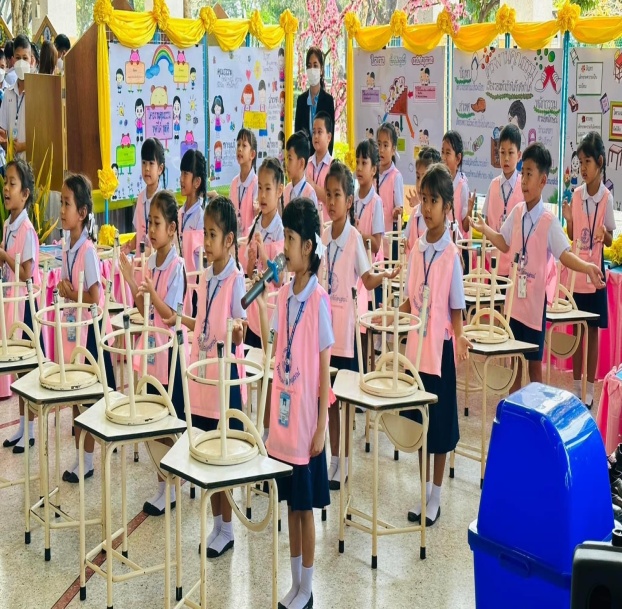 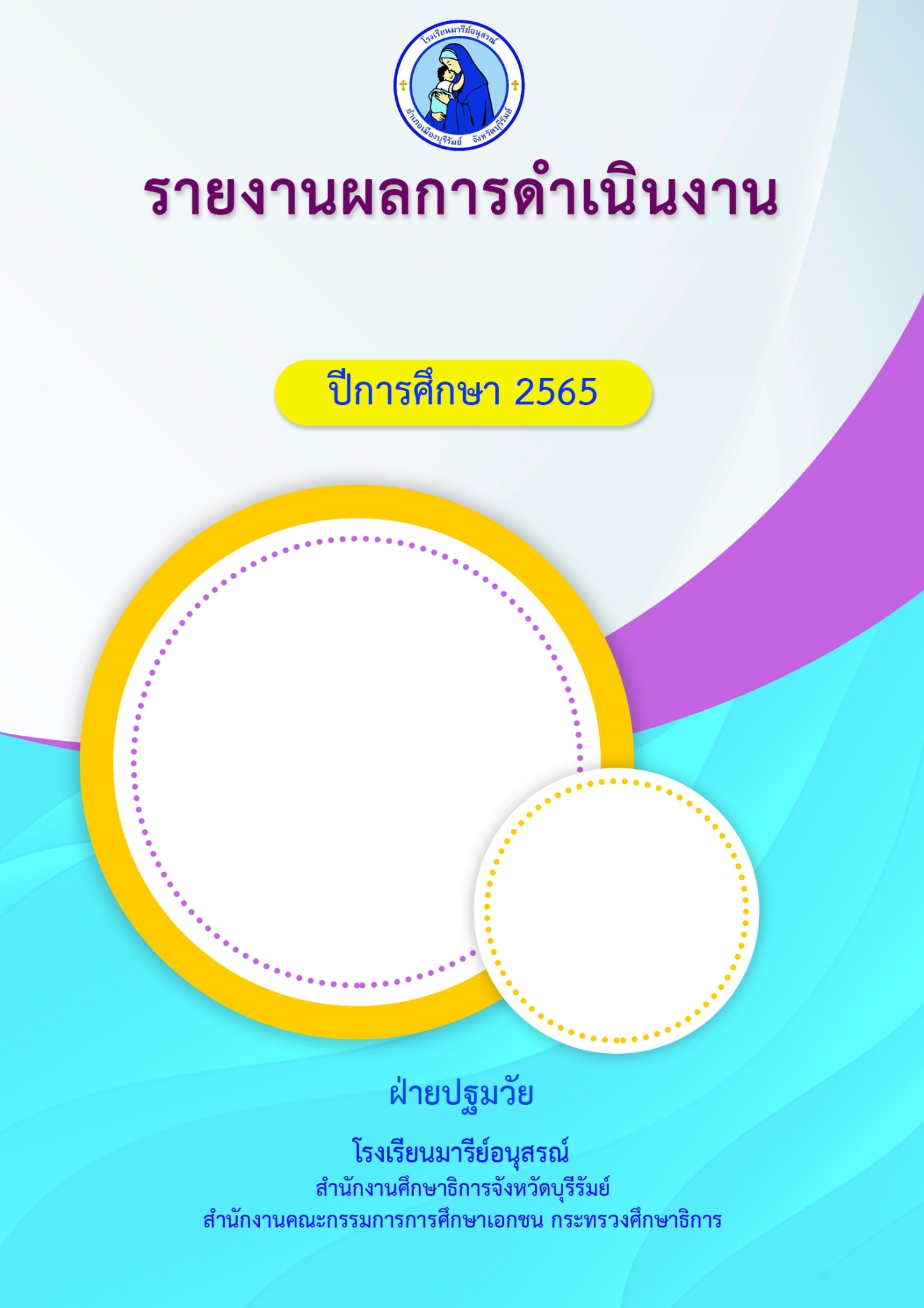 คำนำเอกสารฉบับนี้เป็นเอกสารรายงานการดำเนินงานแผนงานบริหารฝ่ายส่งเสริมคุณธรรม จริยธรรมงานกิจกรรม โครงงานคุณธรรมหนึ่งห้องเรียนหนึ่งคุณธรรม ตลอดปีการศึกษา 2565	โครงงานคุณธรรมหนึ่งห้องเรียนหนึ่งคุณธรรม เพื่อส่งเสริมกระบวนการเรียนรู้และพัฒนาการที่ครอบคลุมนักเรียนปฐมวัยอย่างเหมาะสมกับวัย นักเรียนระดับปฐมวัยมีอัตราการเจริญเติบโตทุกด้านทั้งด้านร่างกาย สังคม จิตใจและปัญญา เป็นช่วงเวลาที่โอกาสทองของการเรียนรู้เปิดกว้างเต็มที่ ซึ่งเป็นช่วงเวลาที่สำคัญที่ต้องปลูกฝังคุณธรรมจริยธรรม ซึ่งถ้าเด็กไม่ได้เรียนรู้สิ่งต่างๆ เหล่านี้ใช้ช่วงวัยที่เหมาะสม เป็นวัยที่จะได้รับกฎเกณฑ์และมาตรฐานทางจริยธรรมจากบิดา มารดา และครูในช่วงปฐมวัยนี้จึงถือได้ว่าเป็นระยะเวลาที่สำคัญที่สุดในการอบรมกล่อมเกลาและปลูกฝังให้เด็กเป็นคนดีผู้อบรมเลี้ยงดูเด็กต้องพัฒนาตนเองให้เป็นผู้ที่ดำเนินชีวิตอย่างมีสติเปี่ยมด้วยความรักความเมตตา นอกจากนี้ต้องดำเนินการประสานความร่วมมือกับบิดามารดา ผู้ปกครอง และบุคคลในชุมชนทุกฝ่ายเพื่อร่วมกันพัฒนาและส่งเสริมเด็กอย่างถูกวิธี	ทั้งนี้ในการดำเนินโครงงานคุณธรรมหนึ่งห้องเรียนหนึ่งคุณธรรมต้องขอขอบพระคุณคณะผู้บริหารและคุณครูที่มีส่วนร่วมในการดำเนินโครงการในครั้งนี้อย่างดีเยี่ยม ผู้จัดทำหวังเป็นอย่างยิ่งว่า เอกสารฉบับนี้จะเป็นแนวทางในการจัดกิจกรรมให้ดียิ่งขึ้นไป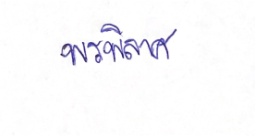 นางสาวพรพิลาศ  อาสาสุข                                                                                                              ผู้จัดทำสารบัญเรื่อง                                                                                                           หน้าคำนำ                                                                                                               กสารบัญ                                                                                                             ขรายงานสรุปโครงงานคุณธรรมหนึ่งห้องเรียนหนึ่งคุณธรรม                                                  1สรุปวิธีการดำเนินงาน(ที่ปฏิบัติจริง)                                                             1งบประมาณ                                                                                         1วิธีการติดตาม/เครื่องมือการประเมินผลการปฏิบัติงาน                                       1สรุปผลการดำเนินงานตามตัวชี้วัดความสำเร็จ                                                 2สรุปผลในภาพรวม                                                                                 2ภาคผนวกรายงานสรุปวิเคราะห์ข้อมูลการส่งโครงงานคุณธรรมหนึ่งห้องเรียนหนึ่งคุณธรรมผลการวิเคราะห์ข้อมูลโครงงานคุณธรรมหนึ่งห้องเรียนหนึ่งคุณธรรมตารางการส่งโครงงานคุณธรรมหนึ่งห้องเรียนหนึ่งคุณธรรมประมวลภาพสรุปแผนงาน/โครงการ/กิจกรรม
ฝ่ายอภิบาลและแพร่ธรรมระดับปฐมวัย(โครงงานคุณธรรมหนึ่งห้องเรียนหนึ่งคุณธรรม) โรงเรียนมารีย์อนุสรณ์  ปีการศึกษา 2565ชื่อกิจกรรม โครงงานคุณธรรมหนึ่งห้องเรียนหนึ่งคุณธรรม
ผู้รับผิดชอบ นางสาวพรพิลาศ  อาสาสุข
ตอบสนองแผนพัฒนาโรงเรียน : พันธกิจข้อที่.......1.......ยุทธศาสตร์ข้อที่ ....... 2.........เป้าหมายข้อที่...2....ตอบสนองมาตรฐานการศึกษา สมศ.รอบสี่: มาตรฐานที่.... 4....ตัวบ่งชี้ที่...4.1-4.4…..ตอบสนองมาตรฐานของโรงเรียน : มาตรฐานที่ .....1.....ตัวบ่งชี้ที่....1.2…..
1. สรุปวิธีดำเนินการ (ที่ปฏิบัติจริง)	ในการจัดทำโครงงานคุณธรรมหนึ่งห้องเรียนหนึ่งคุณธรรมของโรงเรียนมารีย์อนุสรณ์ มีขั้นตอนวางแผนดำเนินงานดังนี้1.1  ประชุมวางแผนการดำเนินงาน การทำโครงงานคุณธรรมหนึ่งห้องเรียนหนึ่งคุณธรรม 1 โครงงาน ต่อ 1 ห้องเรียน ตลอดปีการศึกษา1.2  ติดตามสำรวจการทำโครงงานคุณธรรมหนึ่งห้องเรียนหนึ่งคุณธรรมของห้องเรียน1.3  รวบรวมชื่อโครงงานคุณธรรมหนึ่งห้องเรียนหนึ่งคุณธรรมของแต่ละสายชั้นเพื่อดำเนินการจัดทำโครงงานคุณธรรมหนึ่งห้องเรียนหนึ่งคุณธรรมตามรูปแบบต่างๆที่กำหนด1.4  กำกับติดตามการดำเนินงานของห้อง1.5  ดำเนินการเก็บรวบรวมโครงงานคุณธรรมหนึ่งห้องเรียนหนึ่งคุณธรรม 1.6  สรุปและประเมินผล2.  งบประมาณ(ใช้งบประมาณร่วมกับขั้นพื้นฐาน)ตั้งไว้  400  บาท		จ่ายจริง     -      	  บาท  คงเหลือ บาทเกินงบประมาณที่ตั้งไว้ .........-.........  บาท  เนื่องจาก.........-...........3.  วิธีการติดตาม/เครื่องมือการประเมินผลการปฏิบัติงาน		3.1  วิธีการติดตาม			3.1.1 สำรวจการจัดทำโครงงานคุณธรรมหนึ่งห้องเรียนหนึ่งคุณธรรมของห้อง		3.1.2 ติดตามโครงงานคุณธรรมสม่ำเสมอ			3.1.3 ติดตามรายชื่อ ผลงานโครงงานคุณธรรมหนึ่งห้องเรียนหนึ่งคุณธรรมของครูทุกคน			3.1.4  ติดตามให้ครูส่งโครงงานคุณธรรมหนึ่งห้องเรียนหนึ่งคุณธรรมที่ดำเนินการ			3.1.5  สรุปรายงาน แผนงานโครงงานคุณธรรมหนึ่งห้องเรียนหนึ่งคุณธรรม		3.2  เครื่องมือการประเมิน			3.2.1  แบบสำรวจการทำโครงงานคุณธรรมหนึ่งห้องเรียนหนึ่งคุณธรรม			3.2.2  แบบบันทึกการส่งโครงงานคุณธรรมหนึ่งห้องเรียนหนึ่งคุณธรรม			3.2.3  แบบบันทึกผลการวิเคราะห์ข้อมูลโครงงานคุณธรรมหนึ่งห้องเรียนหนึ่งคุณธรรม		3.3  แหล่งข้อมูล/ผู้ให้ข้อมูล			3.3.1  หัวหน้าสายชั้น4.  สรุปผลการดำเนินงานตามตัวชี้วัดความสำเร็จ5.  สรุปผลในภาพรวม	5.1  จุดเด่นของแผนงาน/โครงการ/กิจกรรมครั้งนี้ 5.1.1  นักเรียนสามารถปฏิบัติตนได้ตามโครงงานคุณธรรม5..1.2  ครูสามารถดำเนินงานได้อย่างมีประสิทธิภาพและเกิดผลสูงสุดต่อการพัฒนาห้องเรียน5.1.3  ครูสามารถแก้ไขปัญหานักเรียนเป็นรายบุคคลได้5.2  ข้อเสนอแนะเพื่อการพัฒนาแผนงาน/โครงการ/กิจกรรมครั้งต่อไป 5.2.1  ส่งเสริมและสนับสนุนให้ดำเนินโครงงานคุณธรรมหนึ่งเรียนหนึ่งคุณธรรมอย่างต่อเนื่อง5.2.2  ในปีการศึกษา  2566 ควรดำเนินโครงงานคุณธรรมหนึ่งห้องเรียนหนึ่งคุณธรรมจากปัญหาที่พบเพื่อจะได้เกิดประโยชน์สูงสุด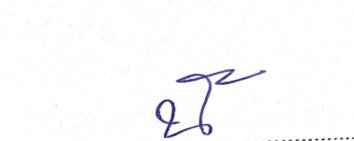 ลงชื่อ .......................................................                   ลงชื่อ …………………………………………….....….                      (นางสาวพรพิลาศ  อาสาสุข)    			            (นางนัยณา  แก้วบ้านดู่)                                 ผู้รับผิดชอบ       		                 หัวหน้าฝ่ายอภิบาลและแพร่ธรรมระดับปฐมวัย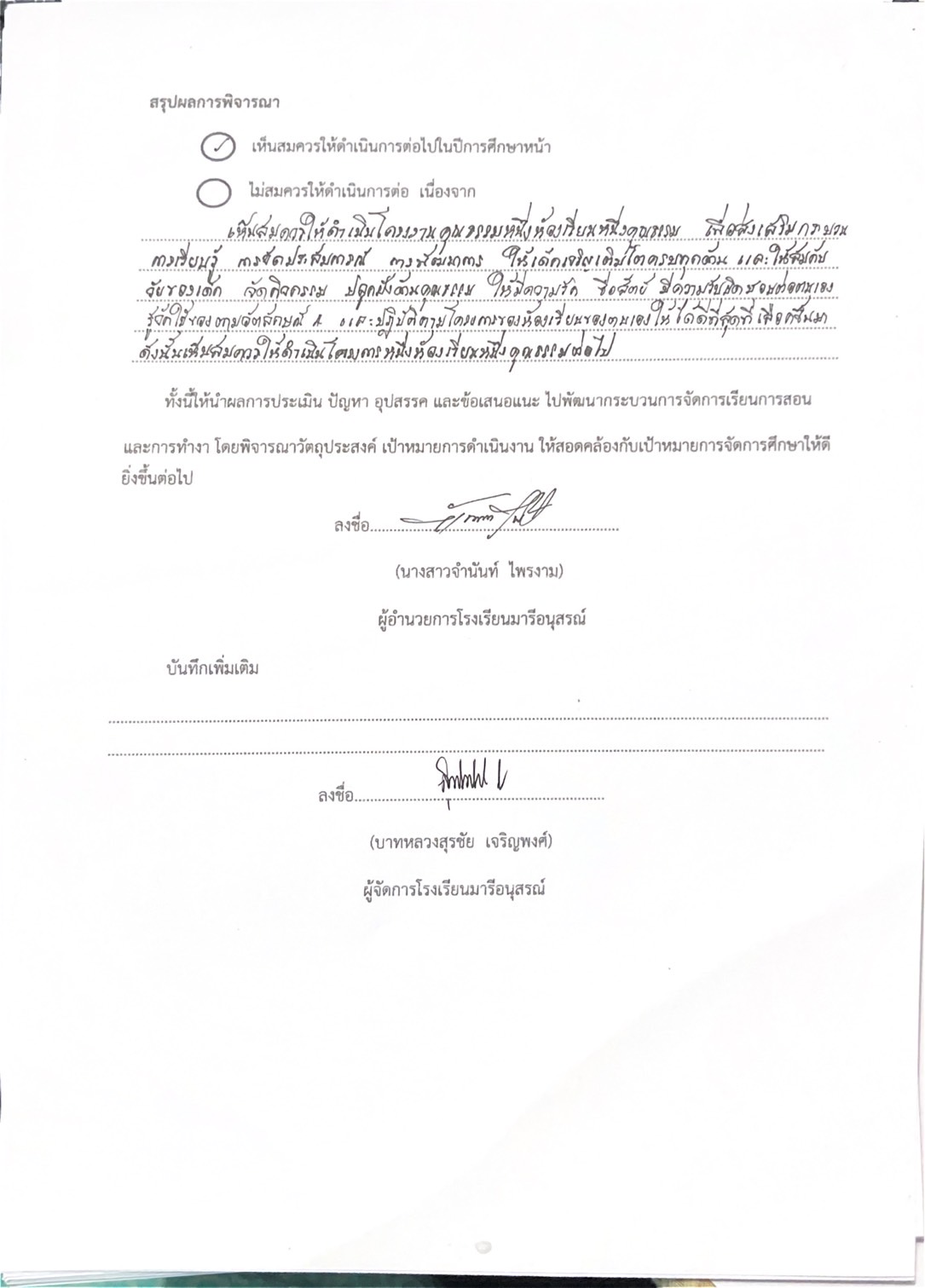 ภาคผนวกรายงานสรุปวิเคราะห์ข้อมูลการส่งงานโครงงานคุณธรรมหนึ่งห้องเรียนหนึ่งคุณธรรม ปีการศึกษา 2565  ตารางที่ 1 แสดงจำนวนห้องเรียนที่ส่งโครงงานคุณธรรมหนึ่งห้องเรียนหนึ่งคุณธรรม 	จากตาราง  พบว่าห้องเรียนระดับอนุบาล โรงเรียนมารีย์อนุสรณ์  จำนวน  23 ห้อง  ส่งโครงงานคุณธรรมหนึ่งห้องเรียนหนึ่งคุณธรรม จำนวน  23 ห้อง คิดเป็นร้อยละ  100รายงานวิเคราะห์ข้อมูลโครงงานคุณธรรมหนึ่งห้องเรียนหนึ่งคุณธรรม ปีการศึกษา  2565โรงเรียนมารีย์อนุสรณ์  อำเภอเมือง  จังหวัดบุรีรัมย์แสดงจำนวนห้องเรียนชั้นเตรียมอนุบาล	จากตารางพบว่าห้องเรียนในระดับชั้นเตรียมอนุบาล  มีการส่งโครงงานคุณธรรมหนึ่งห้องเรียนหนึ่งคุณธรรม เรียนร้อยละ  100รายงานวิเคราะห์ข้อมูลโครงงานคุณธรรมหนึ่งห้องเรียนหนึ่งคุณธรรม ปีการศึกษา  2565โรงเรียนมารีย์อนุสรณ์  อำเภอเมือง  จังหวัดบุรีรัมย์แสดงจำนวนห้องเรียนชั้นอนุบาล 1          จากตารางพบว่าห้องเรียนในระดับชั้นอนุบาลปีที่  1   มีการส่งโครงงานคุณธรรมหนึ่งห้องเรียนหนึ่งคุณธรรม ร้อยละ  100รายงานวิเคราะห์ข้อมูลโครงงานคุณธรรมหนึ่งห้องเรียนหนึ่งคุณธรรม ปีการศึกษา  2565โรงเรียนมารีย์อนุสรณ์  อำเภอเมือง  จังหวัดบุรีรัมย์แสดงจำนวนห้องเรียนชั้นอนุบาล 2         จากตารางพบว่าห้องเรียนในระดับชั้นอนุบาลปีที 2 มีการส่งโครงงานคุณธรรมหนึ่งห้องเรียนหนึ่งคุณธรรม ร้อยละ  100รายงานวิเคราะห์ข้อมูลโครงงานคุณธรรมหนึ่งห้องเรียนหนึ่งคุณธรรม ปีการศึกษา  2565โรงเรียนมารีย์อนุสรณ์  อำเภอเมือง  จังหวัดบุรีรัมย์แสดงจำนวนห้องเรียนชั้นอนุบาล 3           จากตารางพบว่าห้องเรียนในระดับชั้นอนุบาลปีที 3 มีการส่งโครงงานคุณธรรมหนึ่งห้องเรียนหนึ่งคุณธรรม ร้อยละ  100รายงานวิเคราะห์ข้อมูลโครงงานคุณธรรมหนึ่งห้องเรียนหนึ่งคุณธรรม ปีการศึกษา  2565โรงเรียนมารีย์อนุสรณ์  อำเภอเมือง  จังหวัดบุรีรัมย์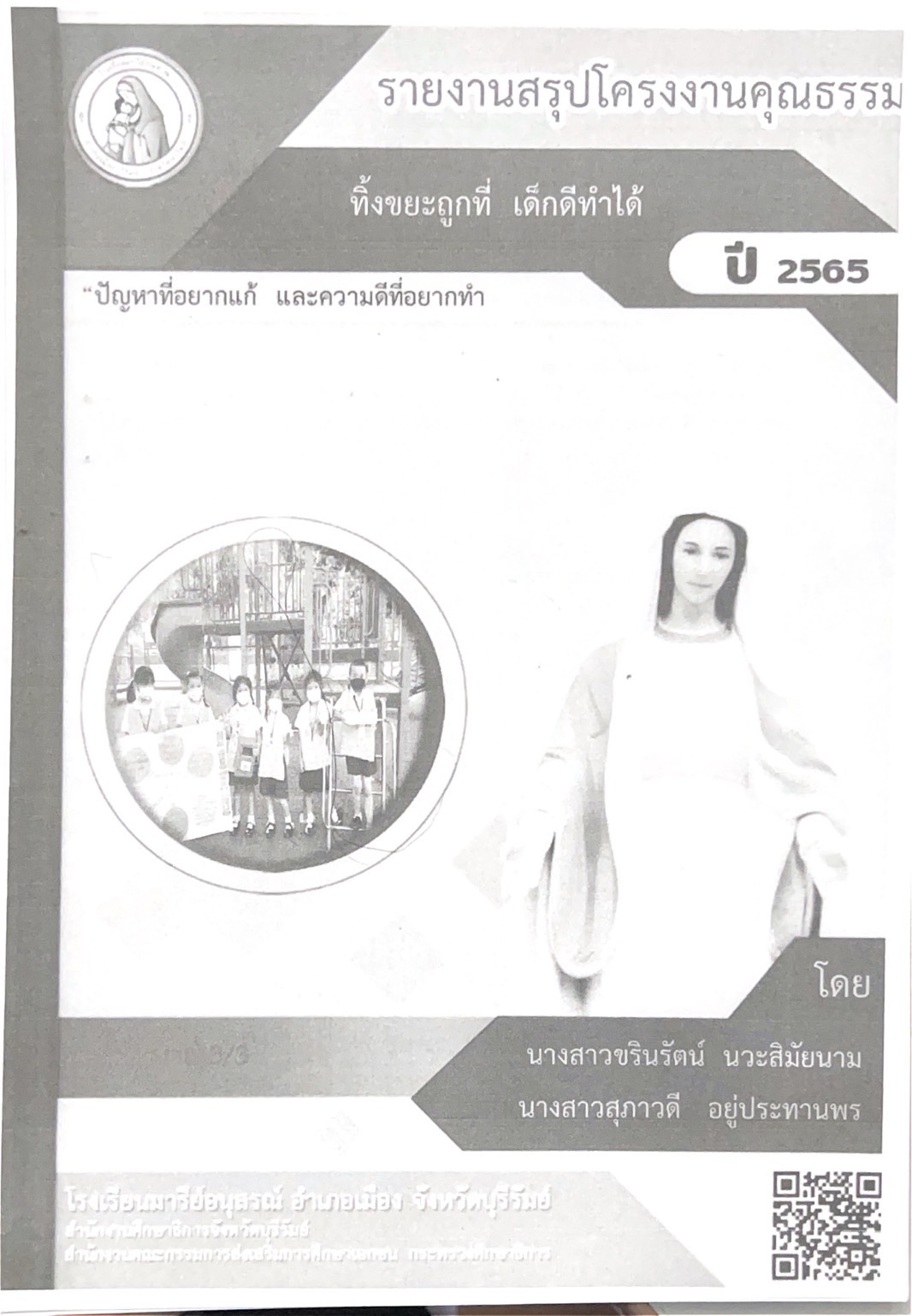 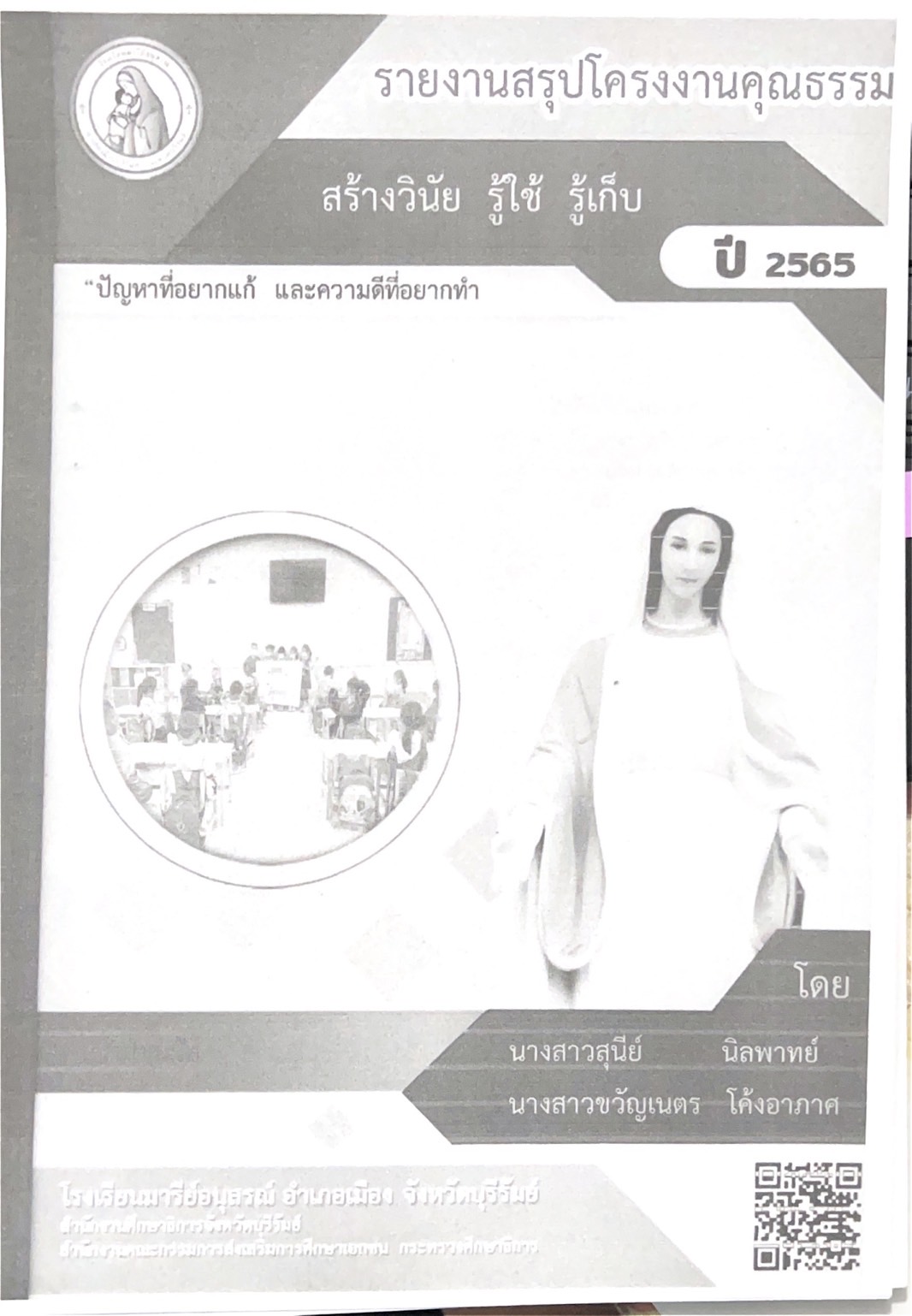 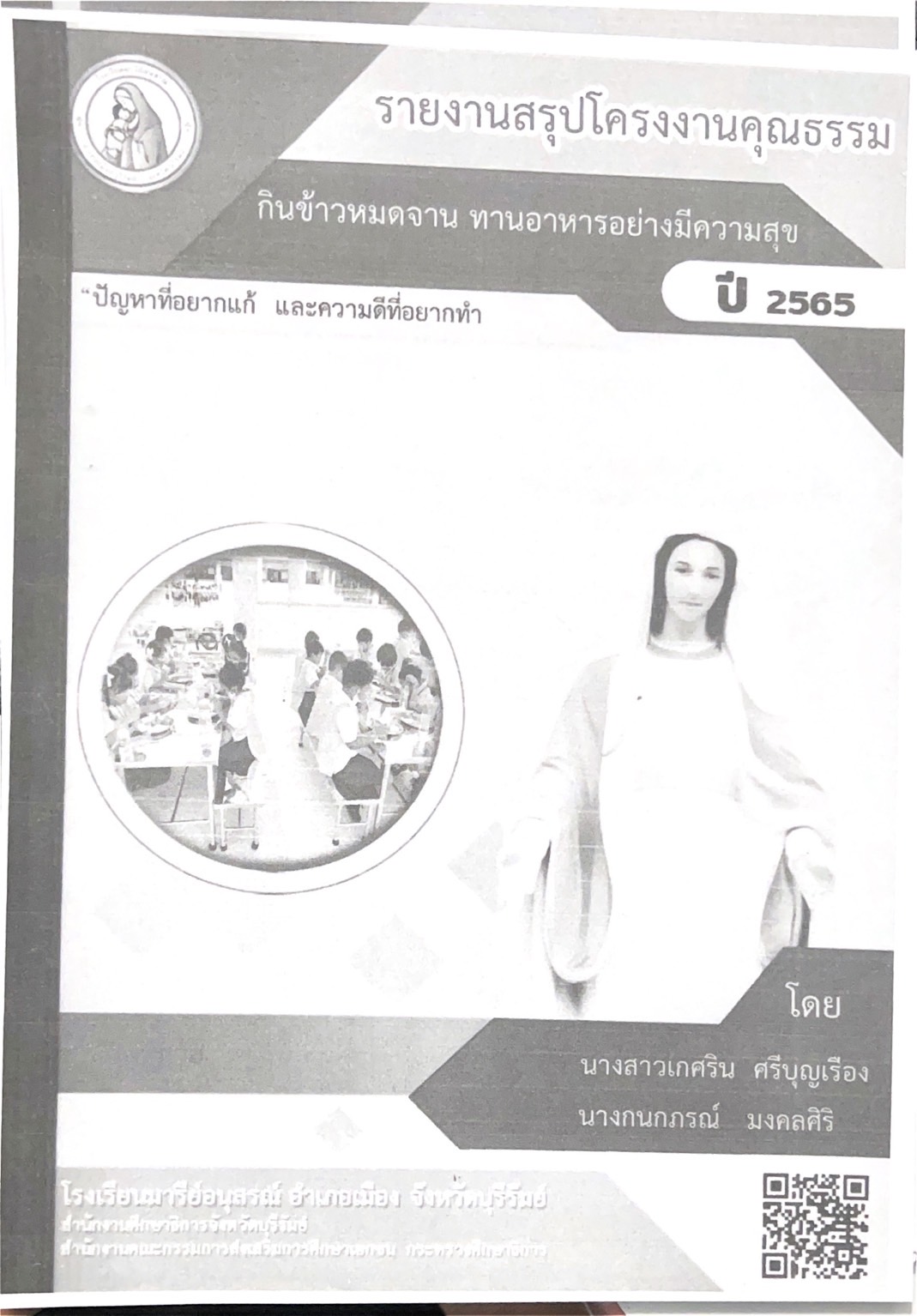 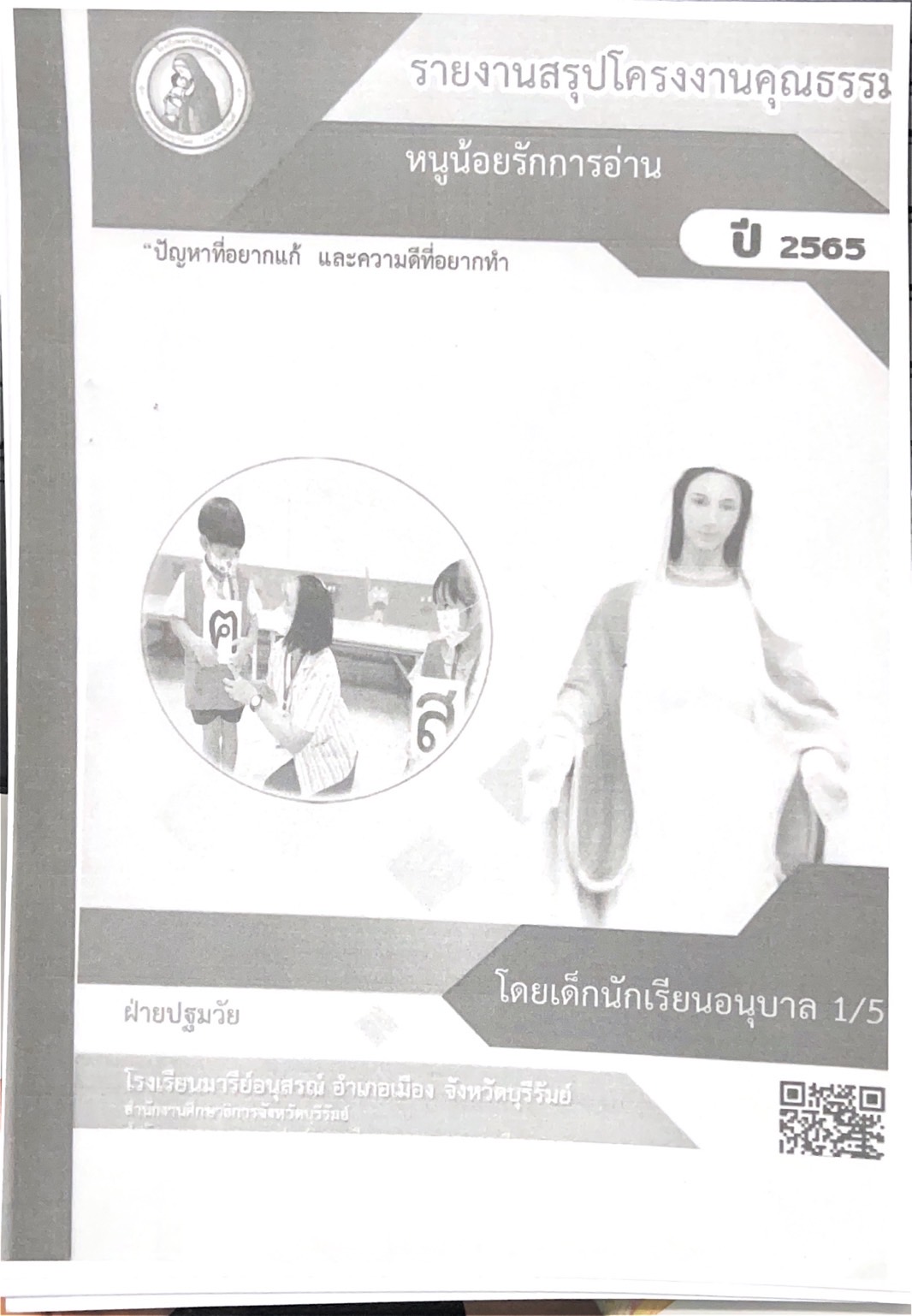 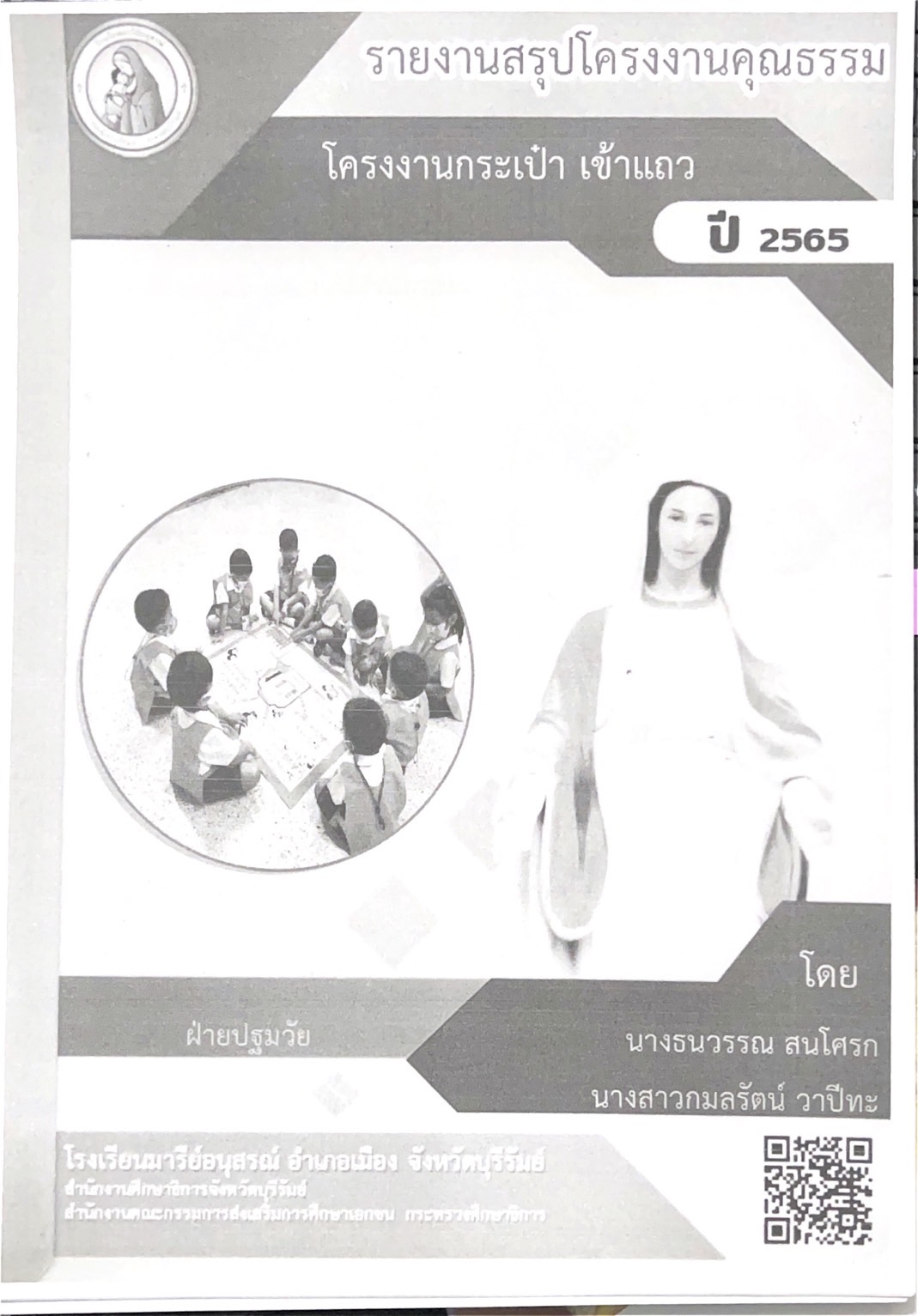 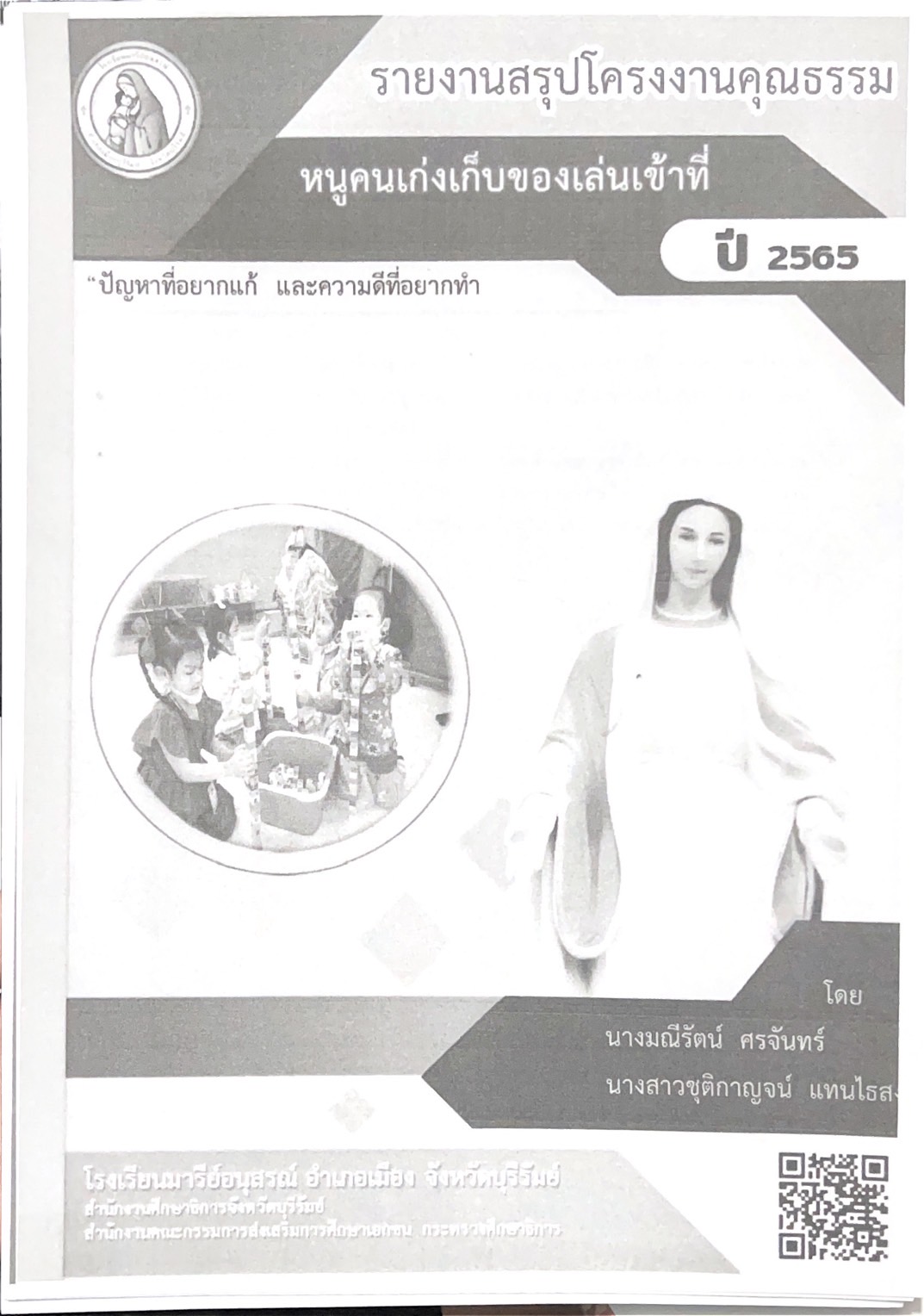 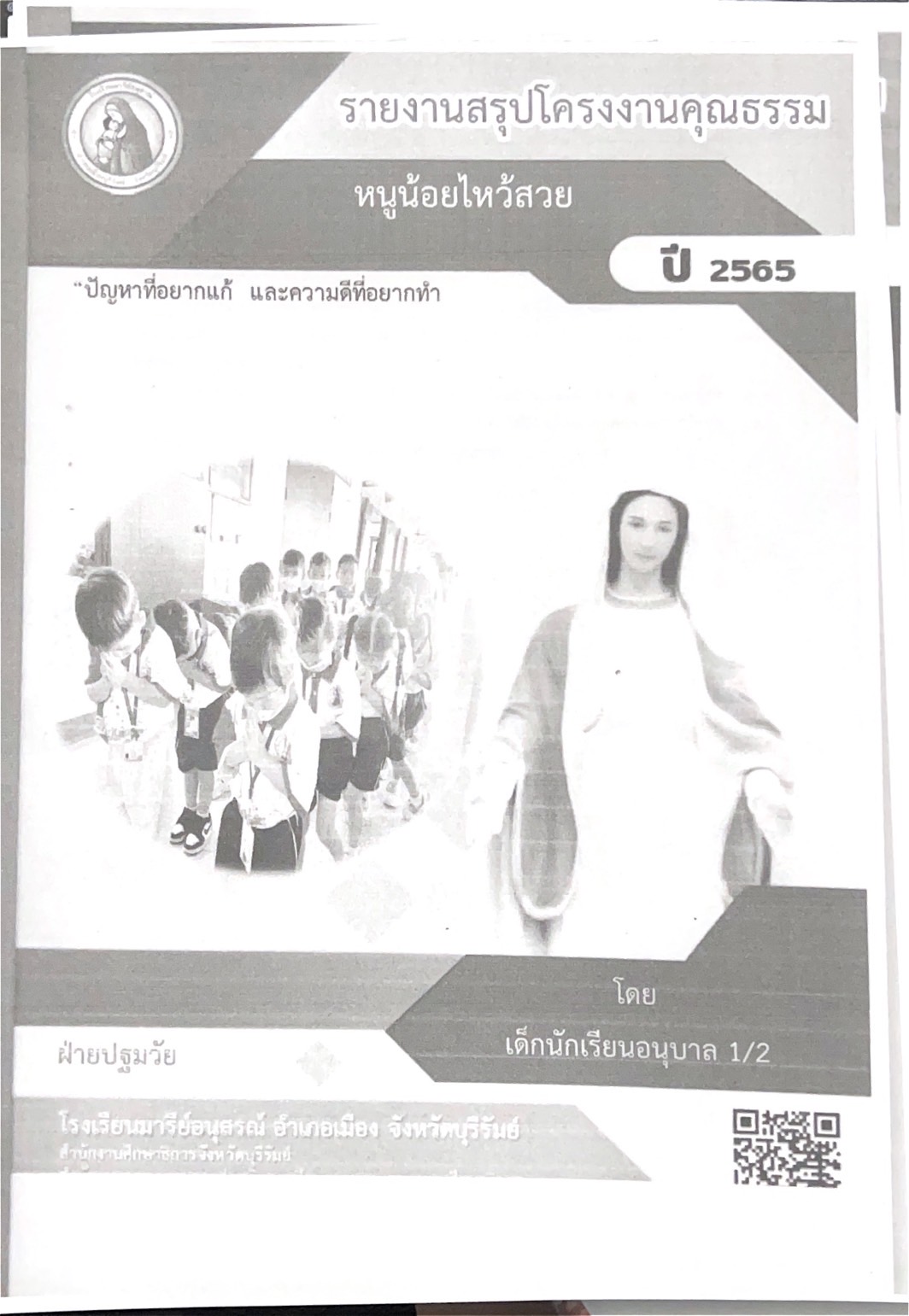 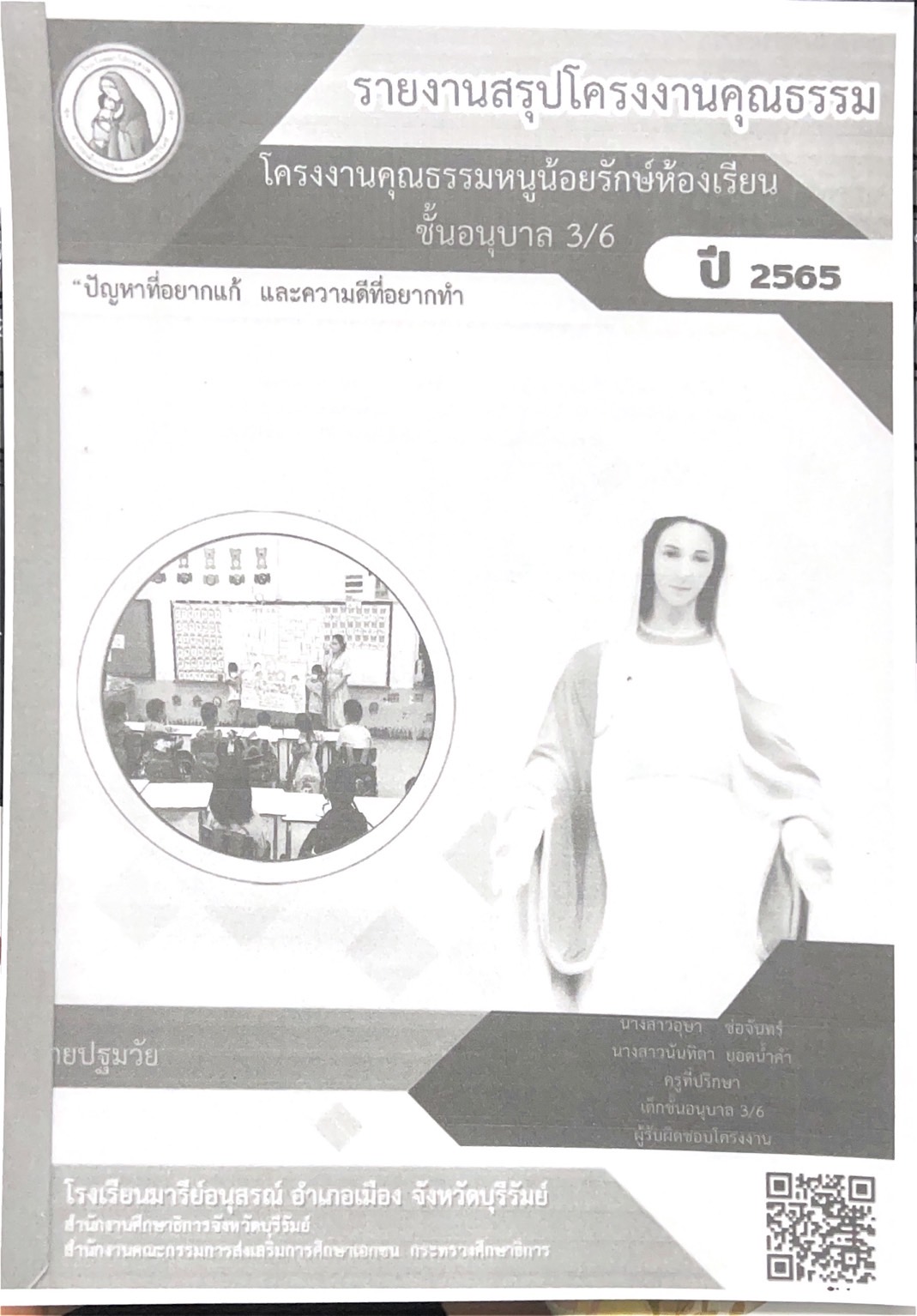 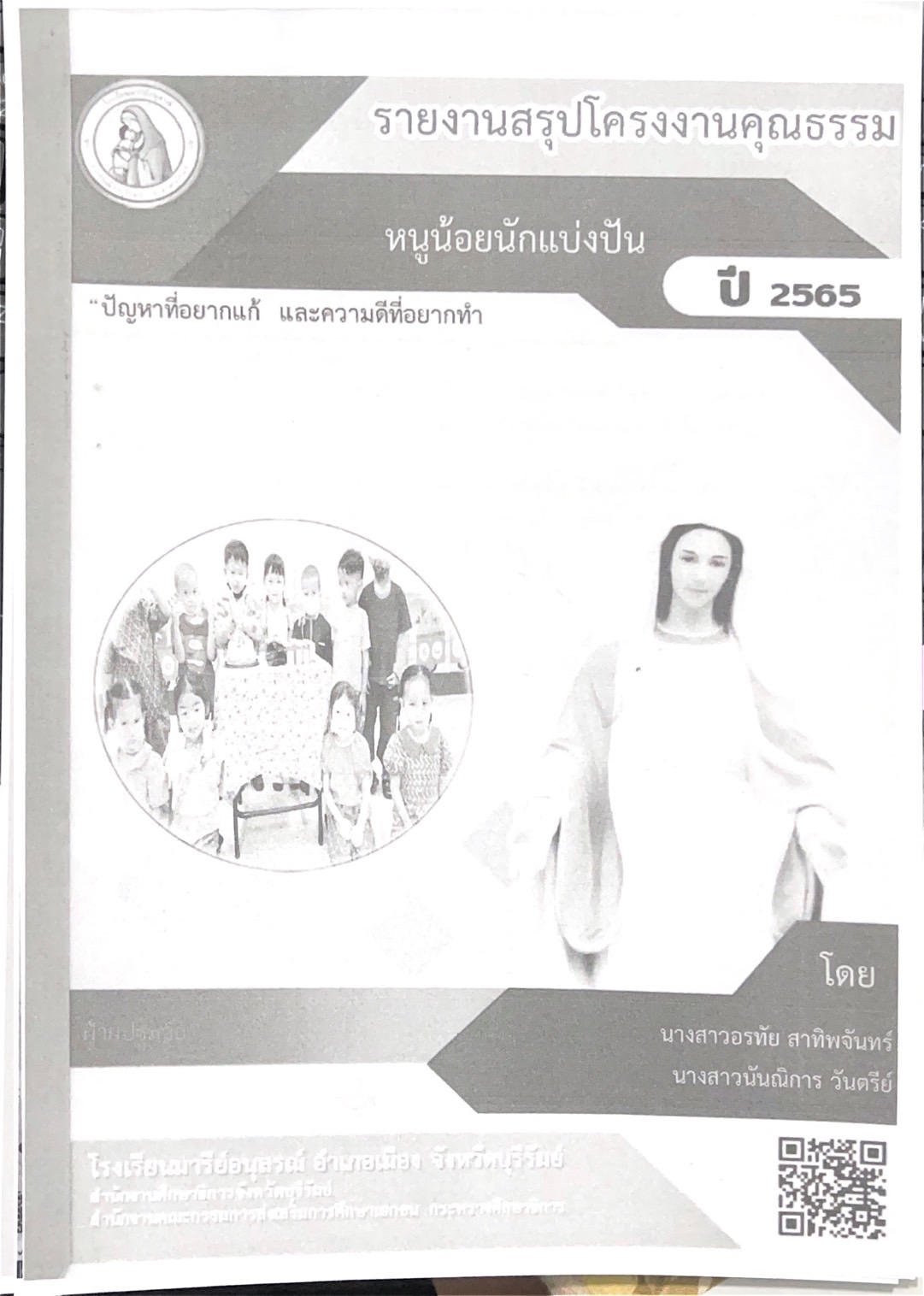 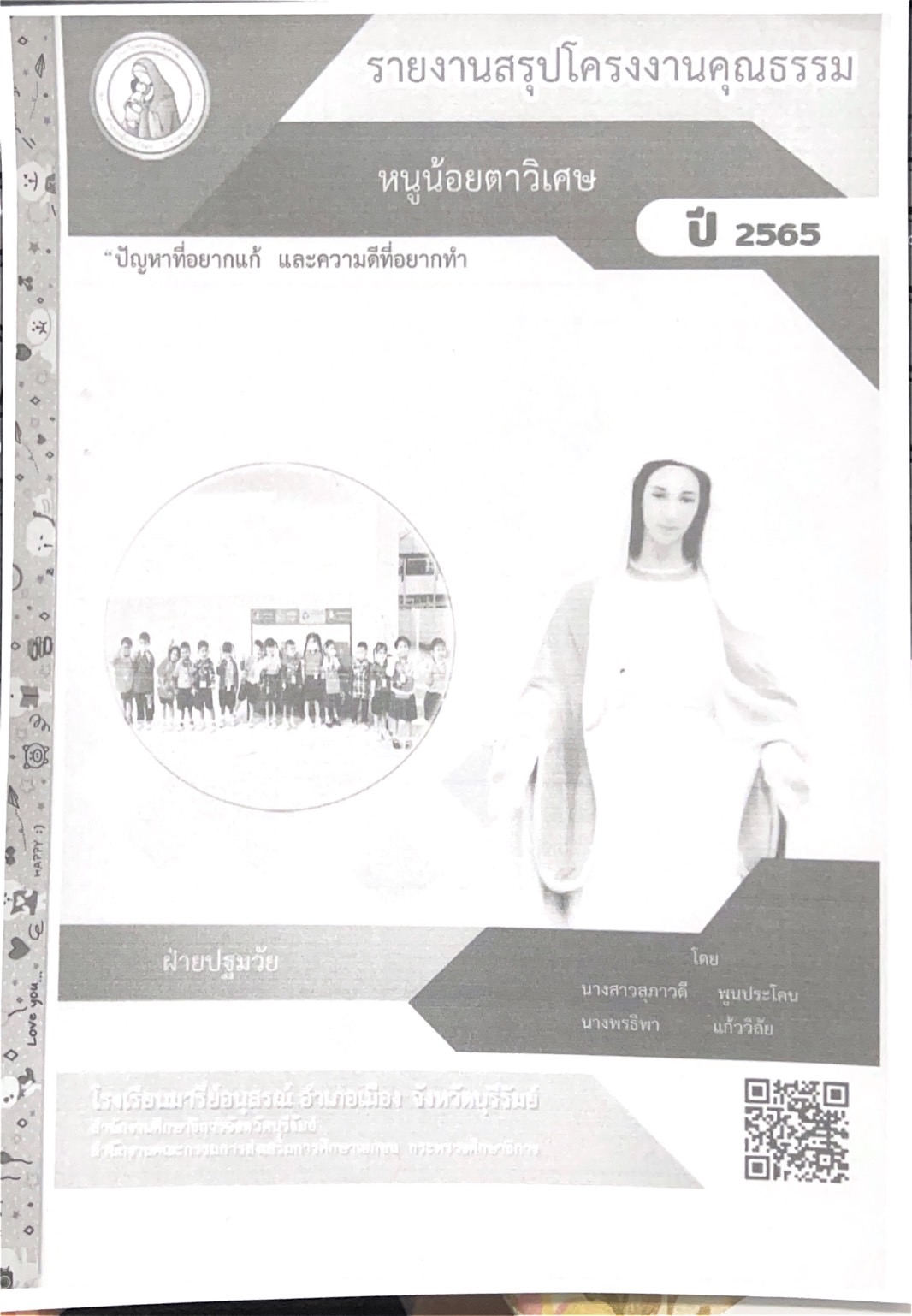 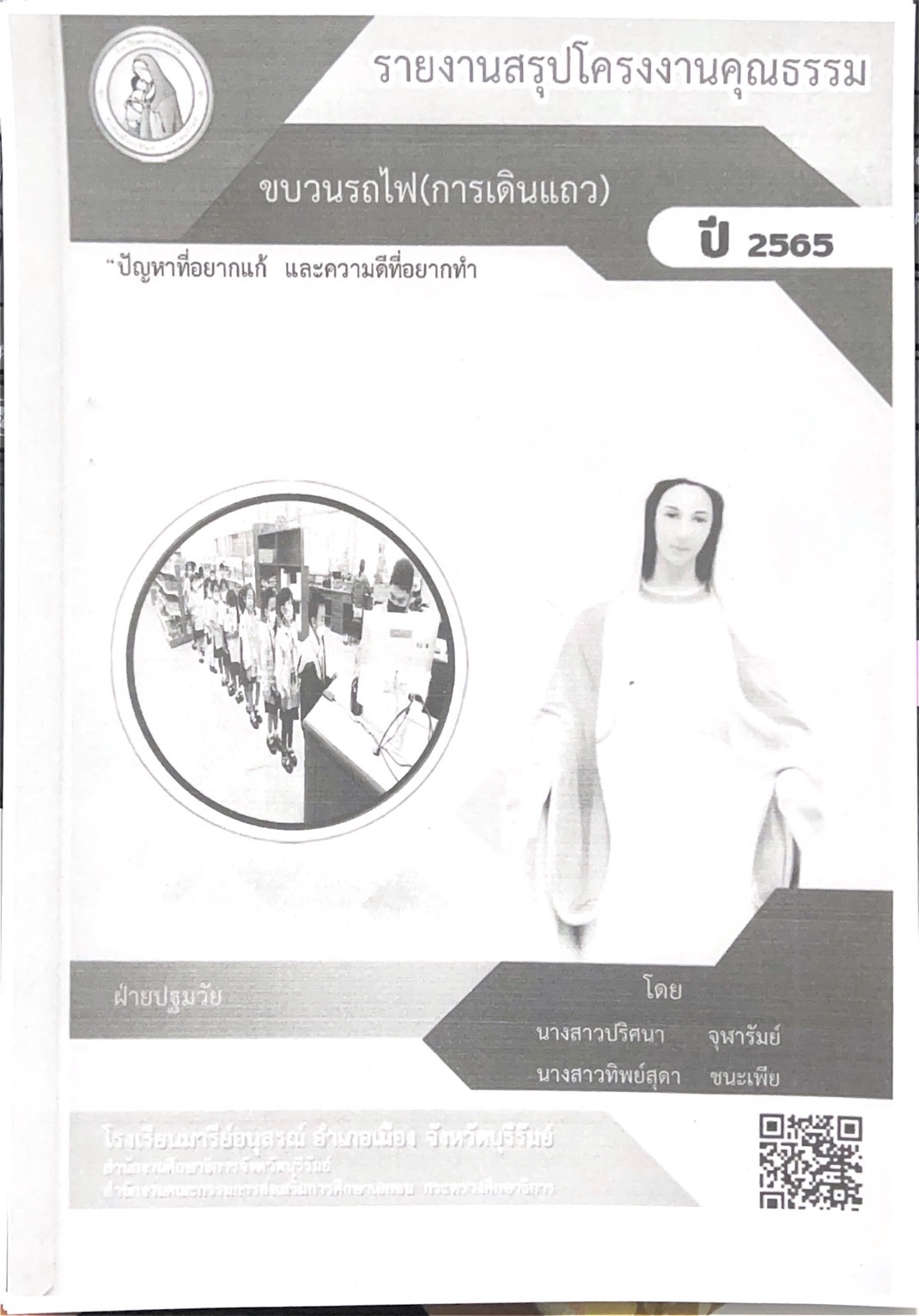 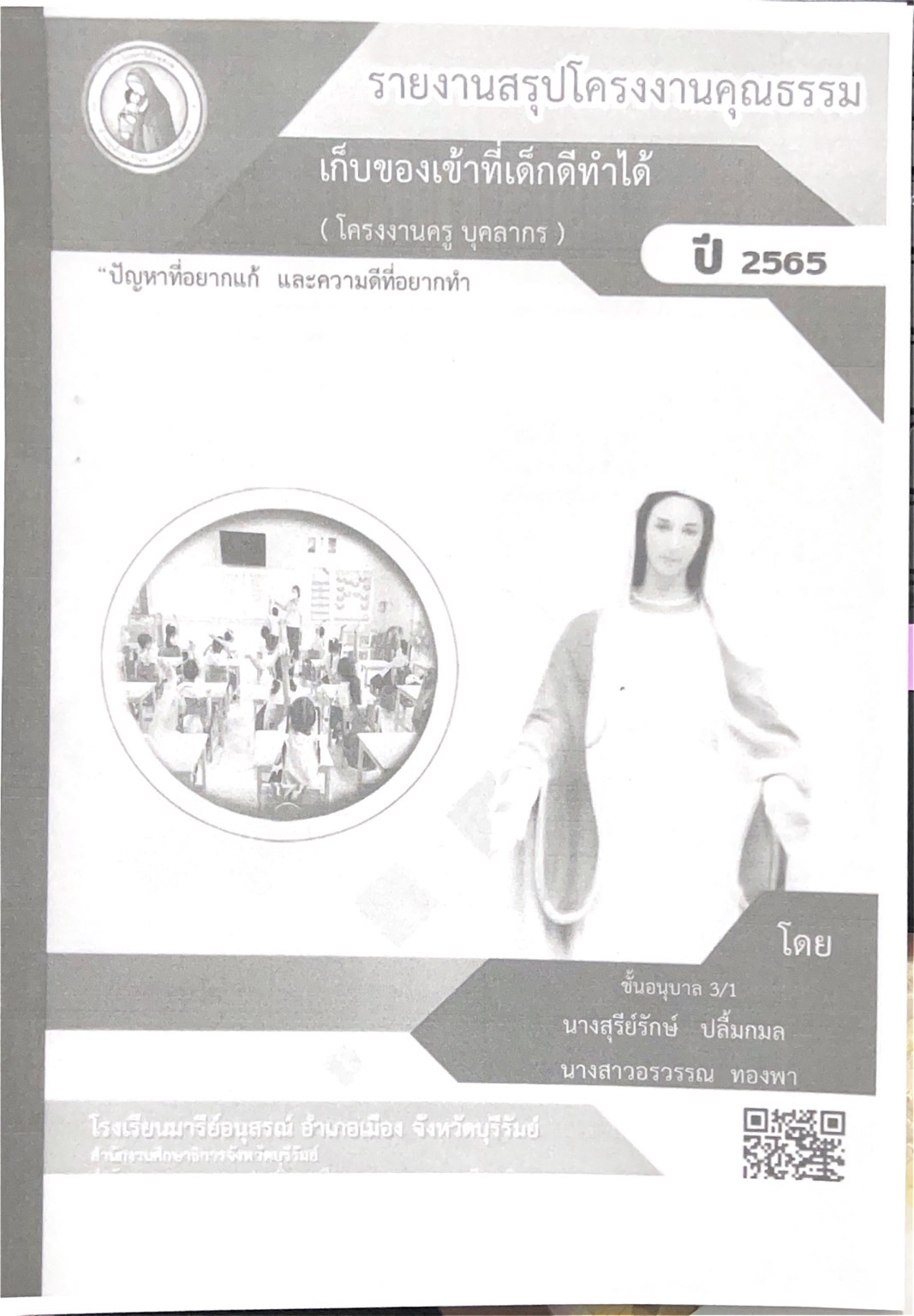 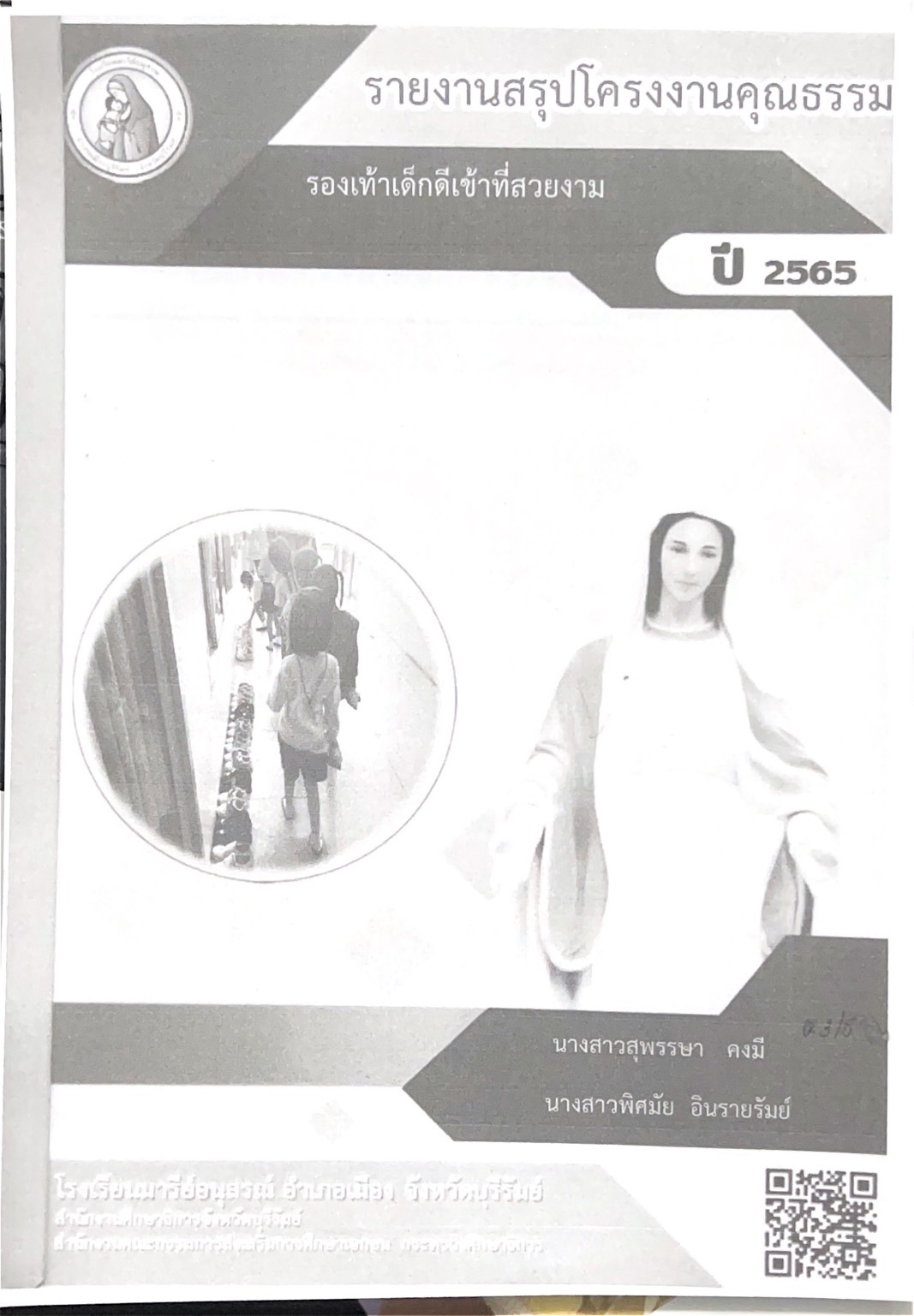 ที่ตามตัวชี้วัดความสำเร็จของแผนงานสภาพความสำเร็จสภาพความสำเร็จผลการดำเนินงานที่ตามตัวชี้วัดความสำเร็จของแผนงานบรรลุไม่บรรลุผลการดำเนินงาน12ทุกห้องมี 1 โครงงานคุณธรรมที่รับผิดชอบ ทุกห้องเรียนมีโครงงานคุณธรรมคิดเป็นร้อยละ  100  มีการจัดทำโครงงาน   การทำโครงงานคุณธรรมหนึ่งห้องเรียนหนึ่งโครงงานคุณธรรม นักเรียนสามารถนำไปปฏิบัติในชีวิตประจำวันได้ ห้องเรียนทุกห้องมีโครงงานคุณธรรมคิดเป็นร้อยละ  100ระดับชั้นจำนวนห้องเรียนจำนวนที่ส่งคิดเป็นร้อยละจำนวนที่ไม่ส่งคิดเป็นร้อยละชั้นเตรียมอนุบาล33100--ชั้นอนุบาลปีที่  166100--ชั้นอนุบาลปีที่  277100--ชั้นอนุบาลปีที่  377100--รวม2424100--ระดับชั้นจำนวนห้องเรียนจำนวนร้อยละชั้นเตรียมอนุบาล1/1 - 1/333100ที่ชั้นชื่อโครงการผู้รับผิดชอบ1ชั้นเตรียมอนุบาล 1/1รองเท้า หนูอยู่ไหนนางนัยณา        แก้วบ้านดู่2ชั้นเตรียมอนุบาล 1/2รู้ใช้ รู้เก็บนางสาวเสาวลักษณ์  ตองกระโทก3ชั้นเตรียมอนุบาล 1/3หนูน้อยเด็กดีเก็บของเข้าที่ นางอัญชิสา          ยืนยงระดับชั้นจำนวนห้องเรียนจำนวนร้อยละชั้นอนุบาลปีที่  1/1 – 1/666100ที่ชั้นชื่อโครงการผู้รับผิดชอบ1ชั้นอนุบาล 1/1กระเป๋าเข้าแถวนางธนวรรณ          สนโศรก2ชั้นอนุบาล 1/2หนูน้อยไหว้สวยนางสาวสุวรรณี        นครศรี3ชั้นอนุบาล 1/3หนูน้อยน่ารักรู้จักเก็บของเล่นนางมณีรัตน์           ศรจันทร์4ชั้นอนุบาล 1/4หนูน้อยนักแบ่งปันนางสาวอรทัย        สาทิพจันทร์5ชั้นอนุบาล 1/5หนูน้อยรักการอ่านนางสาวชวนชม      ธงศรี6ชั้นอนุบาล 1/6เด็กดีฟันสวยนางสาวสุภาวดี      พูนประโคนระดับชั้นจำนวนห้องเรียนจำนวนร้อยละชั้นอนุบาลปีที่  2/1 – 2/777100ที่ชั้นชื่อโครงการผู้รับผิดชอบ1ชั้นอนุบาล 2/1ขยะ พับ ย่อนางสาวกรรณิกา      ศิริเมฆา  2ชั้นอนุบาล 2/2ขึ้นบันไดถูกที่ ลงบันไดถูกทางนางสาวอาภากร      สุวรรณพันธ์3ชั้นอนุบาล 2/3พูดได้ พูดดีนางสาวธัญญาลักษณ์ แก้วอำไพ4ชั้นอนุบาล 2/4หนูน้อยฟันใส ยิ้มสวยนางสาวจุฑารัตน์      ใจเพียร5ชั้นอนุบาล 2/5ห้องเรียนสะอาดบรรยากาศน่ามองนางสาวพรพรรณ      อินทร์อุดม6ชั้นอนุบาล 2/6ห้องเรียนแสนสุขนางวราภรณ์           แสงน้ำ7ชั้นอนุบาล 2/7จัดโต๊ะเก้าอี้ เข้าที่เด็กดีทำได้นางธนู                 ชนะศึกระดับชั้นจำนวนห้องเรียนจำนวนร้อยละชั้นอนุบาลปีที่  3/1 – 3-7  77100ที่ชั้นชื่อโครงการผู้รับผิดชอบ1ชั้นอนุบาล3/1เก็บของเข้าที่สร้างความมีระเบียบวินัยนางสุรีย์รักษ์           ปลื้มกมล2ชั้นอนุบาล 3/2กินข้าวหมดจาน ทานอาหารมีความสุขนางสาวเกศรินทร์   ศรีบุญเรือง3ชั้นอนุบาล 3/3ทิ้งขยะถูกที่ เด็กดีทำได้นางสาวชรินรัตน์ นะวะสิมัยนาม4ชั้นอนุบาล 3/4สร้างวินัย รู้ใช้ รู้เก็บนางสาวสุนีย์            นิลพาทย์5ชั้นอนุบาล 3/5รองเท้าเด็กดี เข้าที่สวยงามนางสาวสุพรรษา        คงมี6ชั้นอนุบาล 3/6หนูน้อยรักห้องเรียนนางสาวอุษา            ช่อจันทร์7ชั้นอนุบาล 3/7กิน พับ ทิ้งนางสาวปริศนา         จุฬารัมย์ระดับชั้นจำนวนห้องเรียนจำนวนร้อยละชั้นเตรียมอนุบาล –  ชั้นอนุบาล32323100ที่ชั้นชื่อโครงการผู้รับผิดชอบ1ชั้นเตรียมอนุบาล 1/1รองเท้า หนูอยู่ไหนนางนัยณา        แก้วบ้านดู่2ชั้นเตรียมอนุบาล 1/2รู้ใช้ รู้เก็บนางสาวเสาวลักษณ์  ตองกระโทก3ชั้นเตรียมอนุบาล 1/3หนูน้อยเด็กดีเก็บของเข้าที่ นางอัญชิสา          ยืนยง4ชั้นอนุบาล 1/1กระเป๋าเข้าแถวนางธนวรรณ          สนโศรก5ชั้นอนุบาล 1/2หนูน้อยไหว้สวยนางสาวพิมพ์พัชระ  โชคชัยเสรี6ชั้นอนุบาล 1/3หนูน้อยน่ารักรู้จักเก็บของเล่นนางมณีรัตน์           ศรจันทร์7ชั้นอนุบาล 1/4หนูน้อยนักแบ่งปันนางสาวอรทัย        สาทิพจันทร์8ชั้นอนุบาล 1/5หนูน้อยรักการอ่านนางสาวชวนชม      ธงศรี9ชั้นอนุบาล 1/6เด็กดีฟันสวยนางสาวสุภาวดี      พูนประโคน10ชั้นอนุบาล 2/1ขยะ พับ ย่อนางสาวกรรณิกา      ศิริเมฆา  11ชั้นอนุบาล 2/2ขึ้นบันไดถูกที่ ลงบันไดถูกทางนางสาวอาภากร      สุวรรณพันธ์12ชั้นอนุบาล 2/3พูดได้ พูดดีนางสาวธัญญาลักษณ์ แก้วอำไพ13ชั้นอนุบาล 2/4หนูน้อยฟันใส ยิ้มสวยนางสาวจุฑารัตน์      ใจเพียร14ชั้นอนุบาล 2/5ห้องเรียนสะอาดบรรยากาศน่ามองนางสาวพรพรรณ     อินทร์อุดม15ชั้นอนุบาล 2/6ห้องเรียนแสนสุขนางวราภรณ์           แสงน้ำ16ชั้นอนุบาล 2/7จัดโต๊ะเก้าอี้ เข้าที่เด็กดีทำได้นางธนู                 ชนะศึก17ชั้นอนุบาล3/1เก็บของเข้าที่สร้างความมีระเบียบวินัยนางสุรีย์รักษ์           ปลื้มกมล18ชั้นอนุบาล 3/2กินข้าวหมดจาน ทานอาหารมีความสุขนางสาวเกศริน       ศรีบุญเรือง19ชั้นอนุบาล 3/3ทิ้งขยะถูกที่ เด็กดีทำได้นางสาวชรินรัตน์ นะวะสิมัยนาม20ชั้นอนุบาล 3/4สร้างวินัย รู้ใช้ รู้เก็บนางสาวสุนีย์            นิลพาทย์21ชั้นอนุบาล 3/5รองเท้าเด็กดี เข้าที่สวยงามนางสาวสุพรรษา        คงมี22ชั้นอนุบาล 3/6หนูน้อยรักห้องเรียนนางสาวอุษา            ช่อจันทร์23ชั้นอนุบาล 3/7กิน พับ ทิ้งนางสาวปริศนา         จุฬารัมย์